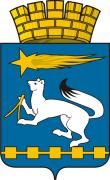 ДУМА ГОРОДСКОГО ОКРУГАНИЖНЯЯ САЛДАР Е Ш Е Н И Е19.11.2015                                                                                                 № 57/10Об утверждении тарифов на платные услуги, предоставляемые муниципальным бюджетным учреждением  «Спортивно-оздоровительный комплекс»В соответствии с Федеральным законом от 06 октября 2003 года № 131-ФЗ «Об общих принципах организации местного самоуправления в Российской Федерации», на основании статьи 23 Устава городского округа Нижняя Салда, Порядком установления тарифов на услуги муниципальных предприятий и учреждений, выполнение работ, а также установление размера платы за содержание и ремонт жилого помещения на территории городского округа Нижняя Салда, утвержденный решением Думы городского округа Нижняя Салда от 18.04.2013 № 22/3, заслушав главу администрации городского округа Нижняя Салда Гузикова С.Н., Дума городского округа Нижняя Салда, РЕШИЛА:Утвердить и ввести в действие с 01 декабря 2015 года тарифы на платные услуги, предоставляемые муниципальным бюджетным учреждением «Спортивно-оздоровительный комплекс» (прилагаются).Признать утратившим силу решение Думы городского округа НижняяСалда от 21.11.2013 года № 30/9 «Об утверждении тарифов на платные услуги, предоставляемые муниципальным бюджетным учреждением «Спортивно-оздоровительный комплекс».Опубликовать настоящее решение  в газете «Городской вестник - Нижняя Салда» и разместить на официальном сайте городского округа Нижняя Салда.       4. Контроль над исполнением настоящего решения возложить на комиссию по экономической политике, бюджету и налогам (Компаниц В.П.).Глава городского округа                                                                   Е.В. МатвееваУТВЕРЖДЕНЫ  решением Думы городского округа Нижняя Салда от 19.11.2015  № 57/10Тарифы на платные услуги, предоставляемые муниципальным бюджетным учреждением «Спортивно-оздоровительный комплекс»* согласно статьи 145 Налогового кодекса Российской Федерации№ п/пВид услугиТариф, в руб.(без НДС)*1.Прокат лыж за 1 час- дополнительная плата за каждый последующий час  50,00         30,002.Прокат коньков за 1 час   50,003.Заточка коньков, 1 пара  100,004.Аренда льда на хоккейном корте, за 1 час2 500,005.Массовое катание на хоккейном корте, с чел./1 час        100,006.Услуги  автобуса «Богдан», за 1 час1 400,007.Услуги трактора «Беларусь» МТЗ 82  750,008.Прокат квадроциклов, за 1 часПрокат квадрациклов, за 10 мин.1 200,00  200,00